				 							ПРОЄКТ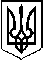 У К Р А Ї Н АП Е Р Е Г І Н С Ь К А   С Е Л И Щ Н А    Р А Д АВосьме демократичне скликанняДвадцять дев'ята сесіяР І Ш Е Н Н Явід  _______.2023  № _____29/2023смт. Перегінське  Про надання дозволу на розроблення проектівземлеустрою щодо відведення земельних ділянок з подальшою передачею в орендуРозглянувши  заяви  юридичних осіб, графічні матеріали бажаного місця розташування земельних ділянок,  керуючись ст. 12, 92, 123, 134 Земельного Кодексу України та ст. 26 Закону  України «Про місцеве самоврядування  в Україні», враховуючи пропозиції комісії містобудування, будівництва, земельних відносин, екології та охорони навколишнього середовища, селищна рада   					ВИРІШИЛА:1.Дати дозвіл АТ «Прикарпаттяобленерго»  на розроблення проекту землеустрою щодо відведення земельної  ділянки орієнтованою площею 0,2807га в смт. Перегінське, вул. Зелена для будівництва та обслуговування СП 110/35/10 кВ «Перегінськ» ( КВЦПЗ 14.02 - для розміщення, будівництва, експлуатації та обслуговування будівель і споруд об'єктів передачі  електричної та теплової енергії) з подальшою передачею в оренду.2.Дати дозвіл АТ «Прикарпаттяобленерго»  на розроблення проекту землеустрою щодо відведення земельної  ділянки орієнтованою площею 0,2140га в смт. Перегінське, вул. Січових Стрільців для будівництва та обслуговування СП 35/10 кВ «Перегінськ» ( КВЦПЗ 14.02 - для розміщення, будівництва, експлуатації та обслуговування будівель і споруд об'єктів передачі  електричної та теплової енергії) з подальшою передачею в оренду.3.Дати дозвіл АТ «Прикарпаттяобленерго»  на розроблення проекту землеустрою щодо відведення земельної  ділянки орієнтованою площею 0,2370га в смт. Перегінське, вул. Січових Стрільців для будівництва та обслуговування ВДЕМ-2 ( КВЦПЗ 14.02 - для розміщення, будівництва, експлуатації та обслуговування будівель і споруд об'єктів передачі  електричної та теплової енергії) з подальшою передачею в оренду.4.Дати дозвіл ТОВ «Юкрейн Тауер Компані»  на розроблення проекту землеустрою щодо відведення земельної  ділянки орієнтованою площею 0,0499га в с. Красне для будівництва базової станції стільникового зв'язку ( КВЦПЗ 13.03 - для розміщення та експлуатації інших технічних засобів зв'язку) з подальшою передачею в оренду.5. Контроль за виконанням даного рішення покласти на комісію містобудування, будівництва,  земельних   відносин,    екології    та    охорони   навколишнього  середовища. (І. Пайш).Селищний голова								Ірина ЛЮКЛЯН